Nativity of Our Lord IDecember 24, 20235:30pm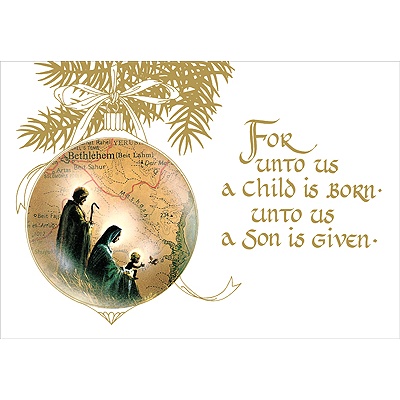 Christ Lutheran Church6500 E. Stearns StreetLong Beach, California 90815Phone 562-598-2433www.christlutheranlb.comPreschool 562-594-6117www.clclb.comWelcome to worship! We’re glad you’re here!To assist in your worship:bold print means we respond together * means stand as you are able, + you may make the sign of the cross should you so desire.TODAY’S worship THEMEIn winter’s deepest night, we welcome the light of the Christ child. Isaiah declares that the light of the long-promised king will illumine the world and bring endless peace and justice. Paul reminds us that the grace of God through Jesus Christ brings salvation to all people. The angels declare that Jesus’ birth is good and joyful news for everyone, including lowly shepherds. Filled with the light that shines in our lives, we go forth to share the light of Christ with the whole world.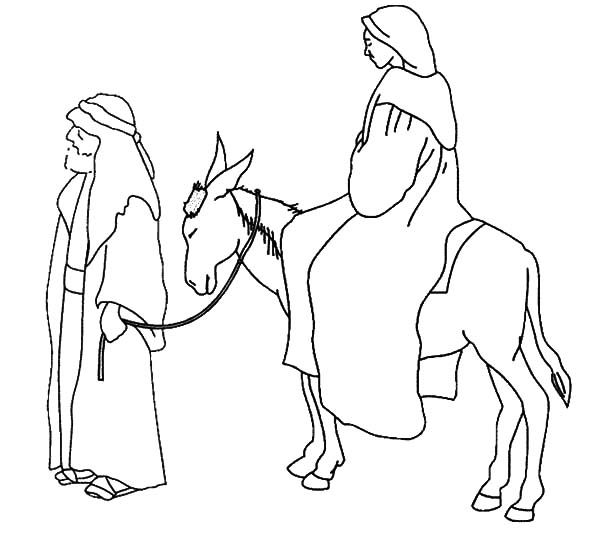 Our liturgy is taken from:Sundays and Seasons.com. Copyright 2023 Augsburg Fortress. All rights reserved.Reprinted by permission under Augsburg Fortress Liturgies Annual License #20338.Reprinted by permission under CCLI license # 230154. All rights reservedReprinted by permission under  2023 One License #A-706154. All rights reservedPRELUDE                                                                                                 Roger Halvorson  WELCOME  AND ANNOUNCEMENTS  GATHERINGThe Holy Spirit calls us together as the people of God._______________________CONFESSION AND FORGIVENESSAll may make the sign of the cross, the sign that is marked at baptism, as the presiding minister begins.Blessed be the holy Trinity, ☩ one God, the Word made flesh, our life and our salvation.Amen.Trusting the goodness and lovingkindness of God our Savior, let us confess our sin.Silence is kept for reflection.God of life, you promise good news of great joy for all people, and call us to be messengers of your peace. We confess that too often we hoard our joy, our resources, and our security. We nurture conflict and build barriers. We neglect the needs of our neighbors and ignore the groaning of creation. Have mercy on us.Where we are self-centered, open our hearts. Where we are reluctant, give us courage. Where we are cynical, restore our trust. Renew us with your graceand give us again the hope of eternal life in you. Amen.Hear the good news: We are children of God and heirs of God’s promises through the outpouring of the Holy Spirit. In ☩ Jesus we are forgiven and redeemed. Sing with joy, for all the ends of the earth shall know the salvation of God. Amen.*GATHERING SONG              Joy to the World                                       ELW 267 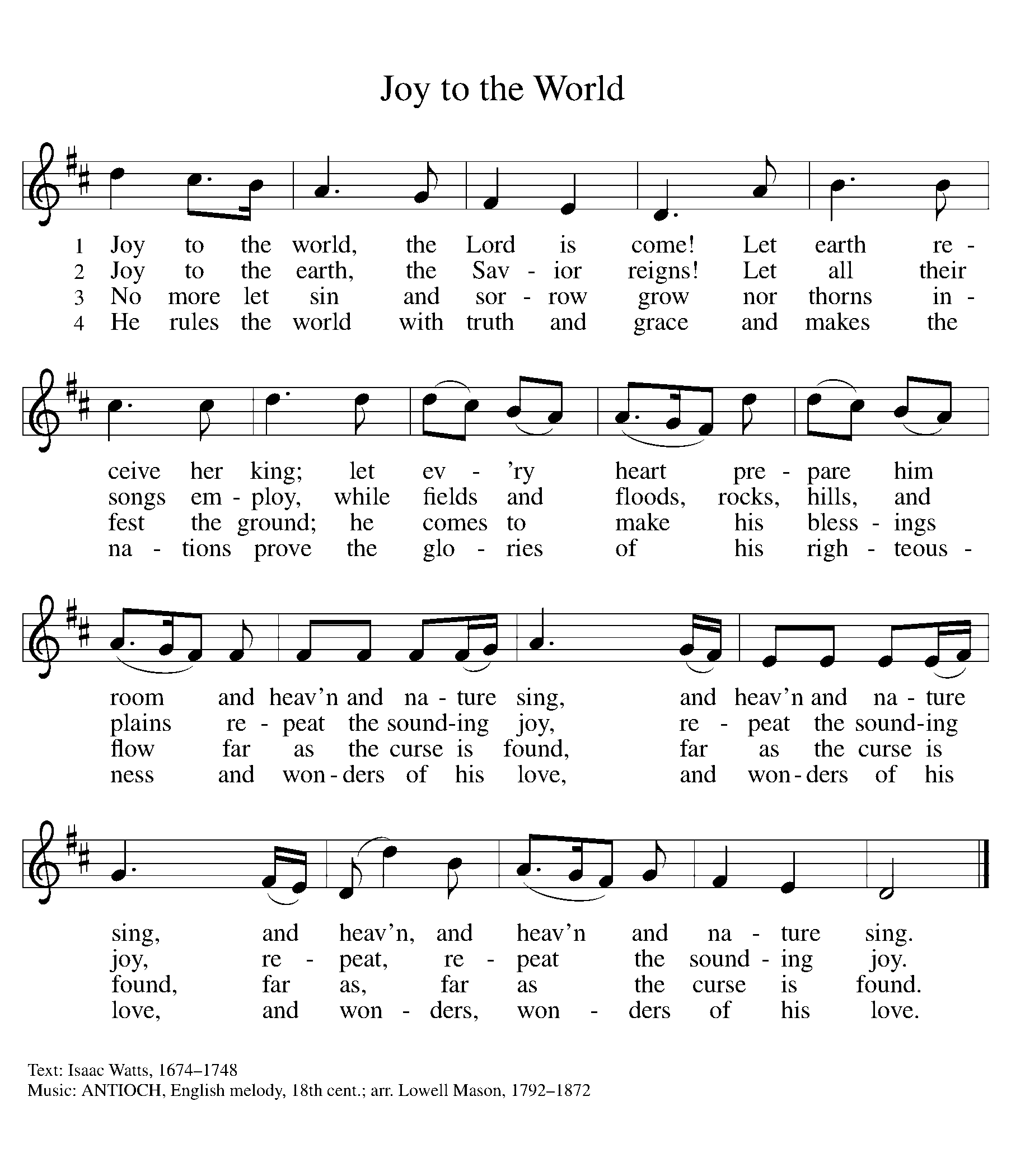 *GREETING  The grace of our Lord Jesus Christ, the love of God, and the communion of the Holy Spirit be with you all. And also with you.*CANTICLE OF PRAISE           Good Christian Friends, Rejoice!                          # 288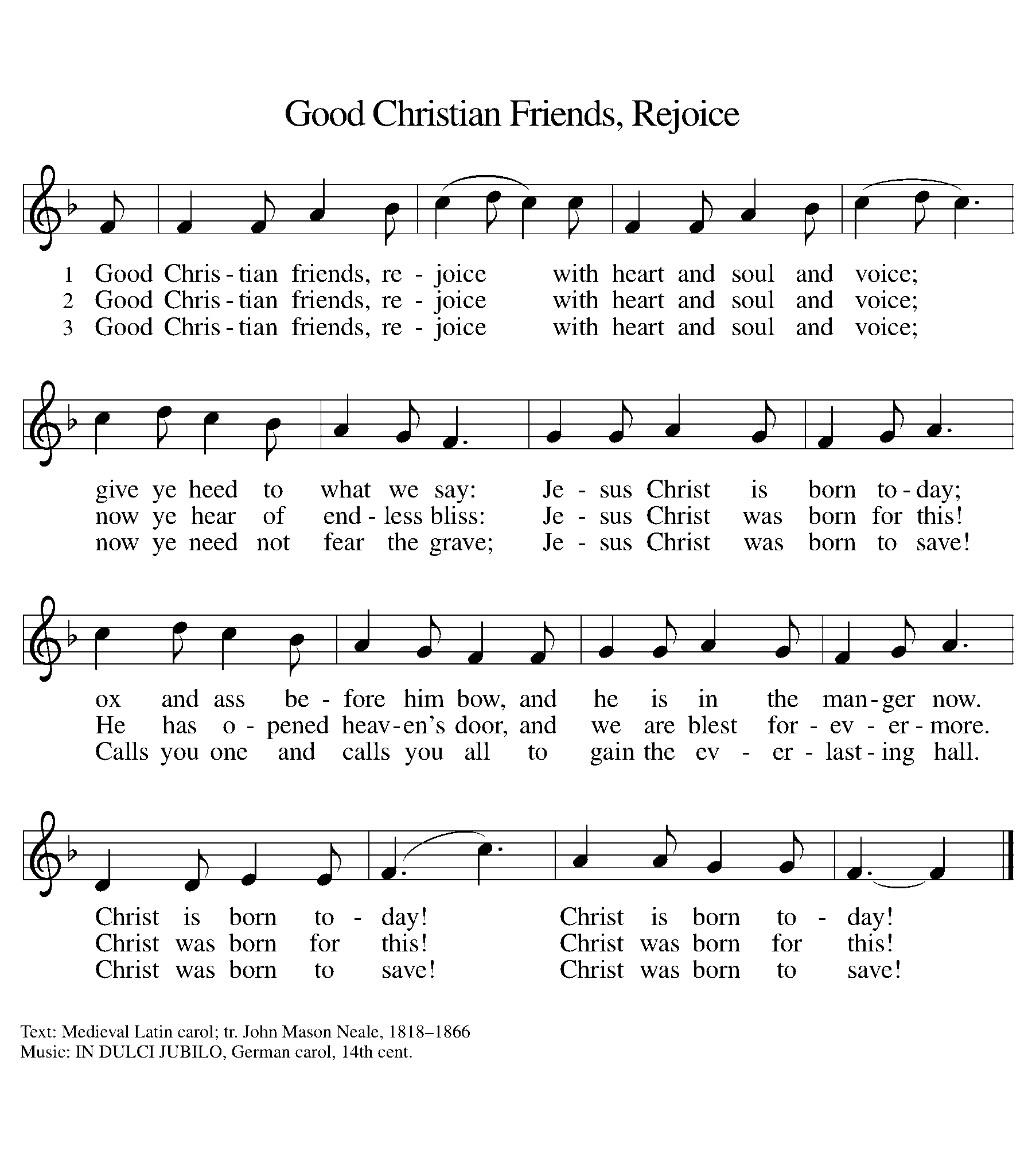 *pRAYER OF THE DAYLet us pray together. A brief silence. Almighty God, you made this holy night shine with the brightness of the true Light. Grant that here on earth we may walk in the light of Jesus’ presence and in the last day wake to the brightness of his glory; through your Son, Jesus Christ our Lord, who lives and reigns with you and the Holy Spirit, one God, now and forever. Amen.WORDGod speaks to us in scripture reading, preaching, and song.______________________CHILDREN’S MESSAGE After this time, children will be invited to Sunday school.  They will return during the passing of the peace. *GOSPEL ACCLAMATION         Go Tell It on the Mountain                                  # 290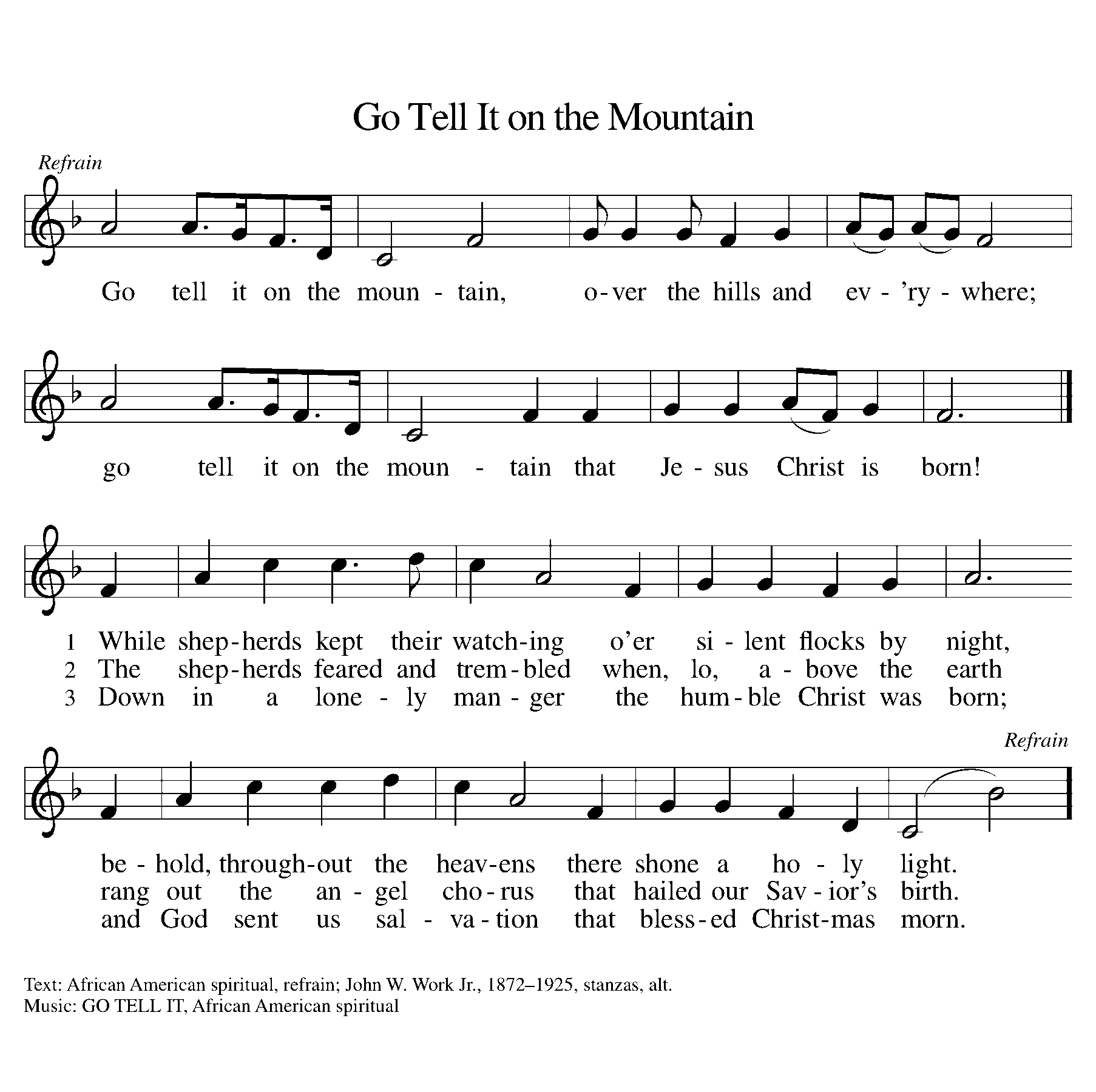  *GOSPEL                                   Luke 2:1-20          Pew Bible New Testament Pg. 59The Holy Gospel according to Luke the 1st chapter. Glory to you, O Lord.The reading concludes: The Gospel of the Lord. Praise to you, O Christ.SERMON                                                                                        Pastor Laurie Arroyo*SERMON SONG                  Once in Royal David’s City                             #269 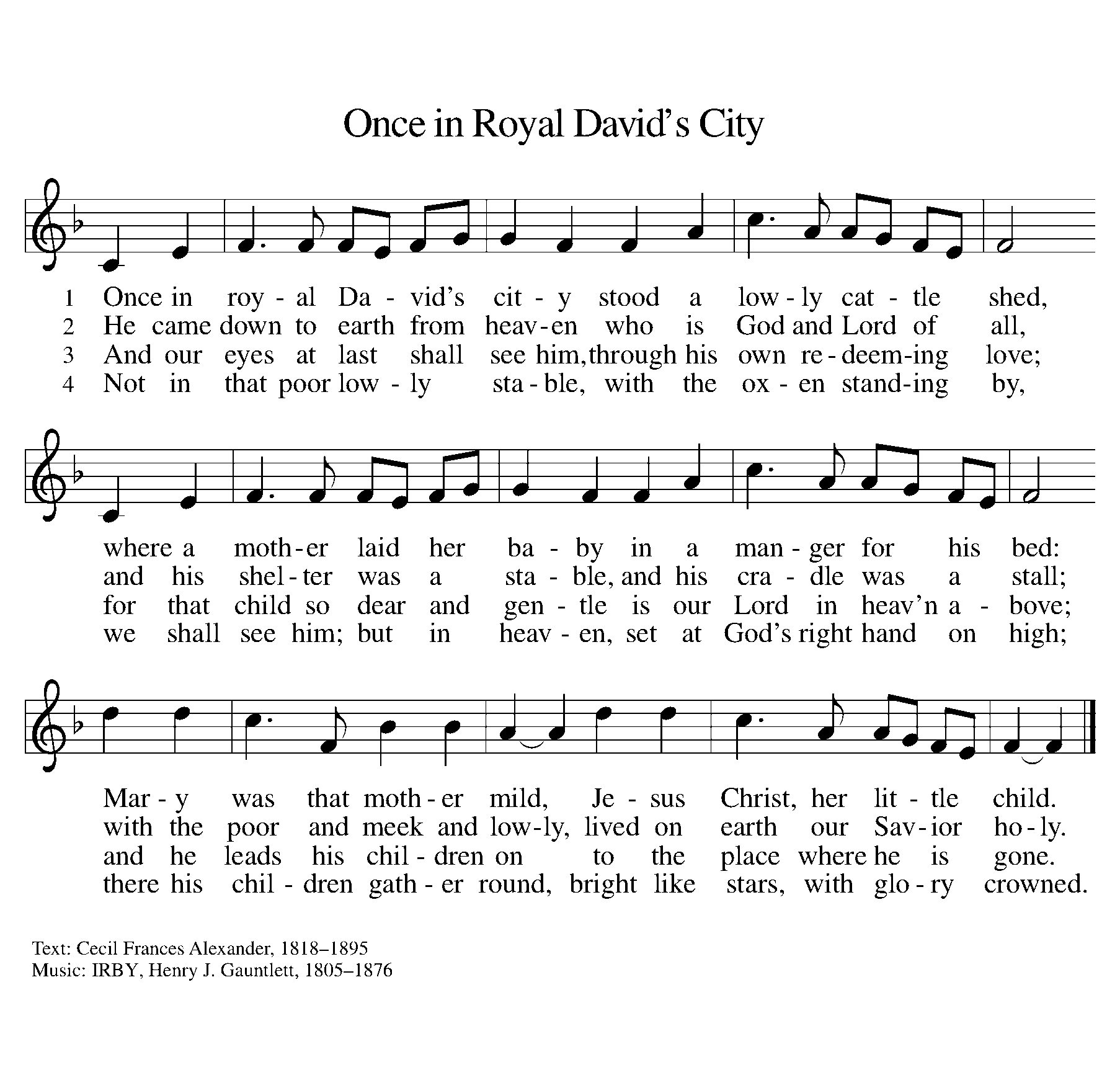 *Nicene  CREEDWe believe in one God, the Father, the Almighty, maker of heaven and earth, of all that is, seen and unseen.We believe in one Lord, Jesus Christ, the only Son of God, eternally begotten of the Father, God from God, Light from Light, true God from true God, begotten, not made, of one Being with the Father; through him all things were made. For us and for our salvation he came down from heaven, was incarnate of the Holy Spirit and the virgin Mary and became truly human. For our sake he was crucified under Pontius Pilate; he suffered death and was buried. On the third day he rose again in accordance with the scriptures; he ascended into heaven and is seated at the right hand of the Father. He will come again in glory to judge the living and the dead, and his kingdom will have no end. We believe in the Holy Spirit, the Lord, the giver of life, who proceeds from the Father and the Son, who with the Father and the Son is worshiped and glorified, who has spoken through the prophets.We believe in one holy catholic and apostolic church. We acknowledge one baptism for the  forgiveness of sins. We look for the resurrection of the dead, and the life of the world to come. Amen.PRAYERS OF THE CHURCHTrusting in God’s good news of great joy for all people, we offer our prayers for ourselves, our neighbors, and the world God loves. A brief silence.Hear us, O God, Your mercy is Great.Abide with us, O God of mercy, and receive our prayers according to your abundant grace. Amen.*SHARING OF PEACEThe peace of the Lord be with you always.  And also with you.OFFERTORY                                                                                    *OFFERTORY RESPONSE            What Child Is This                                       # 296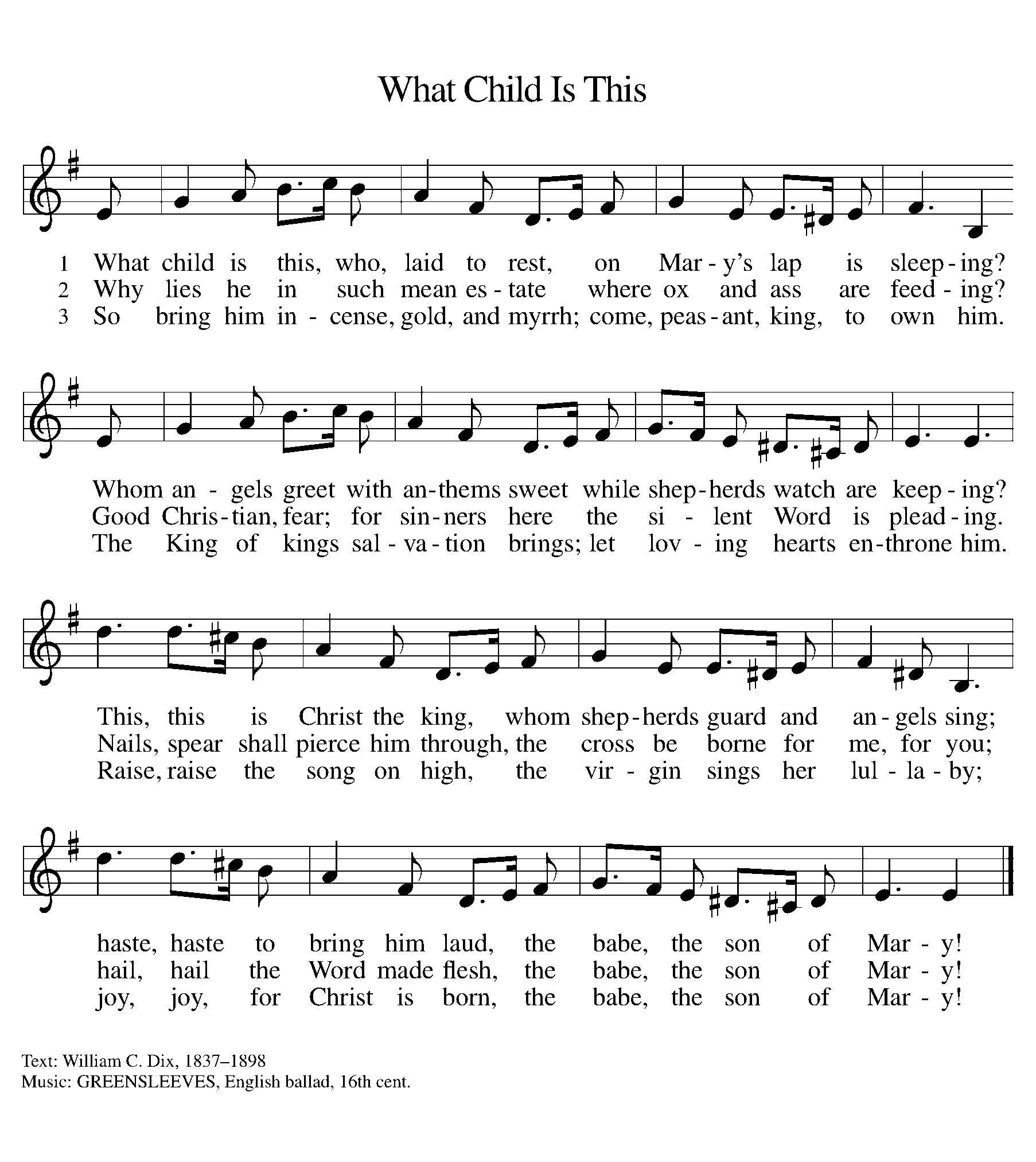 *OFFERTORY PRAYERLet us pray together: God of abundance, receive and bless these gifts we have offered. Join our hearts with the song of the angels, and gather us at your table of celebration. Strengthen us to share with all the world the abundance of your grace upon grace, poured out in Jesus Christ, the Word made flesh. Amen.MEAL___________________________________________God feeds us with the presence of Jesus.*THE GREAT THANKSGIVING				     The Lord be with you.   And also with you.Lift up your hearts.   We lift them to the Lord,Let us give thanks to the Lord our God.  It is right to give our thanks and praise.It is indeed right, our duty and our joy…We praise your name and join their unending hymn:*SONG OF THANKSGIVING       Love Has Come                                     # 292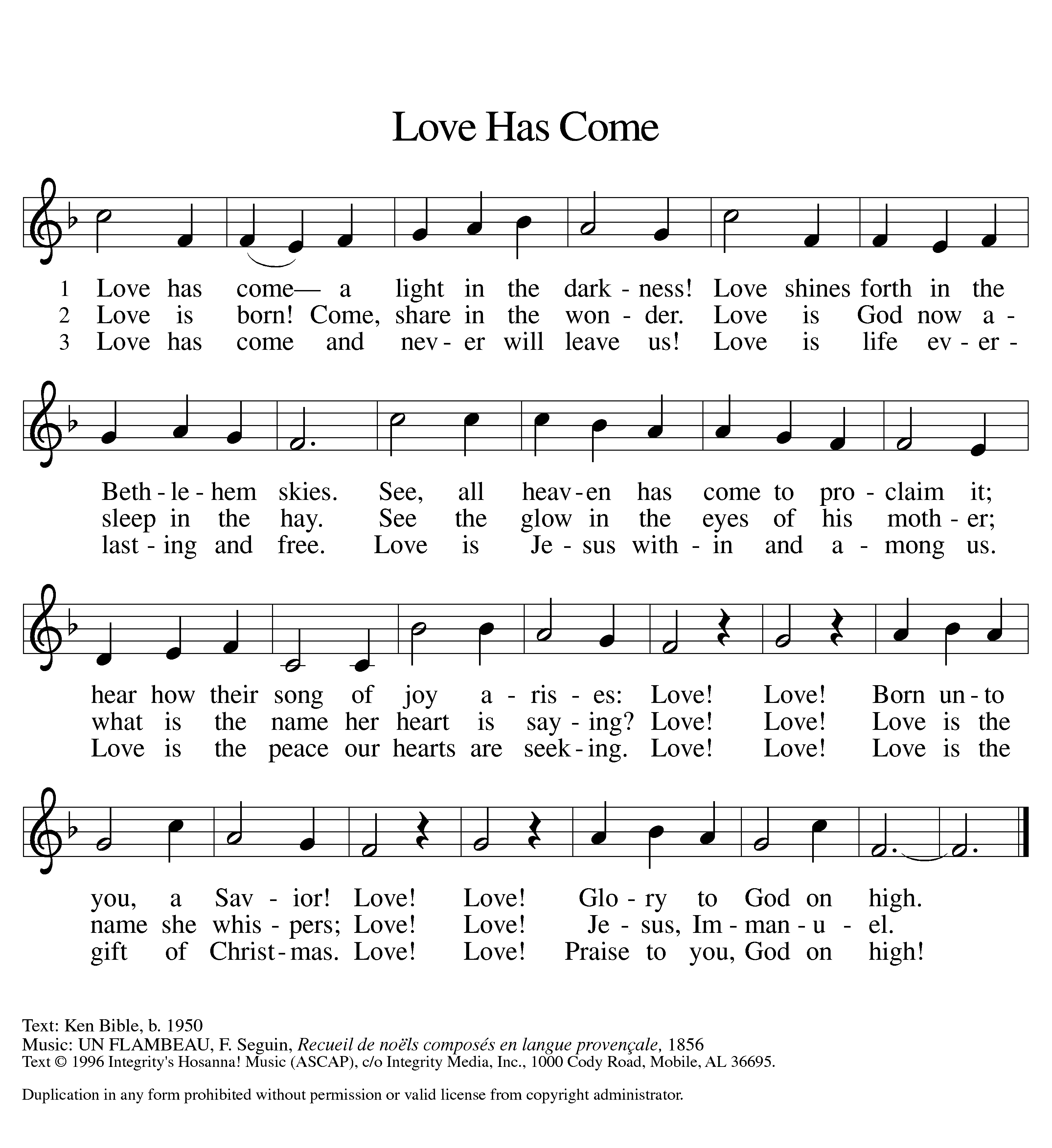 *THANKSGIVING AT THE TABLE… shining with the light of your Son, as we proclaim the mystery of faith, Christ has died. Christ has risen. Christ will come again. *LORD’S PRAYER 							     Our Father in heaven, hallowed be your name, your kingdom come, your will be done, on earth as in heaven. Give us today our daily bread. Forgive us our sinsas we forgive those who sin against us. Save us from the time of trial and deliver us from evil. For the kingdom, the power, and the glory are yours, now and forever.  Amen.DISTRIBUTION OF HOLY COMMUNIONWe believe that this is Jesus' table. All are welcome and invited to commune.  We serve communion by “intinction”; receive the bread and dip it in the chalice of red wine. Currently we are offering individual communion cups as an alternative to intinction if you so desire. Both wine and grape juice (white) are offered in the tray.  Gluten free bread is available; let your server know. Should you choose not to commune, please come forward to receive a blessing. Please cross your arms across your chest.INVITATION TO COMMUNION Glory to God in the highest! Come to the table of peace. Amen.Lamb of god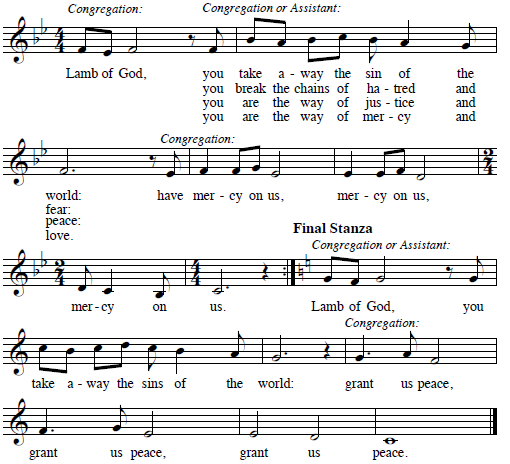 COMMUNION SONG                 Away in a Manger                                    #277 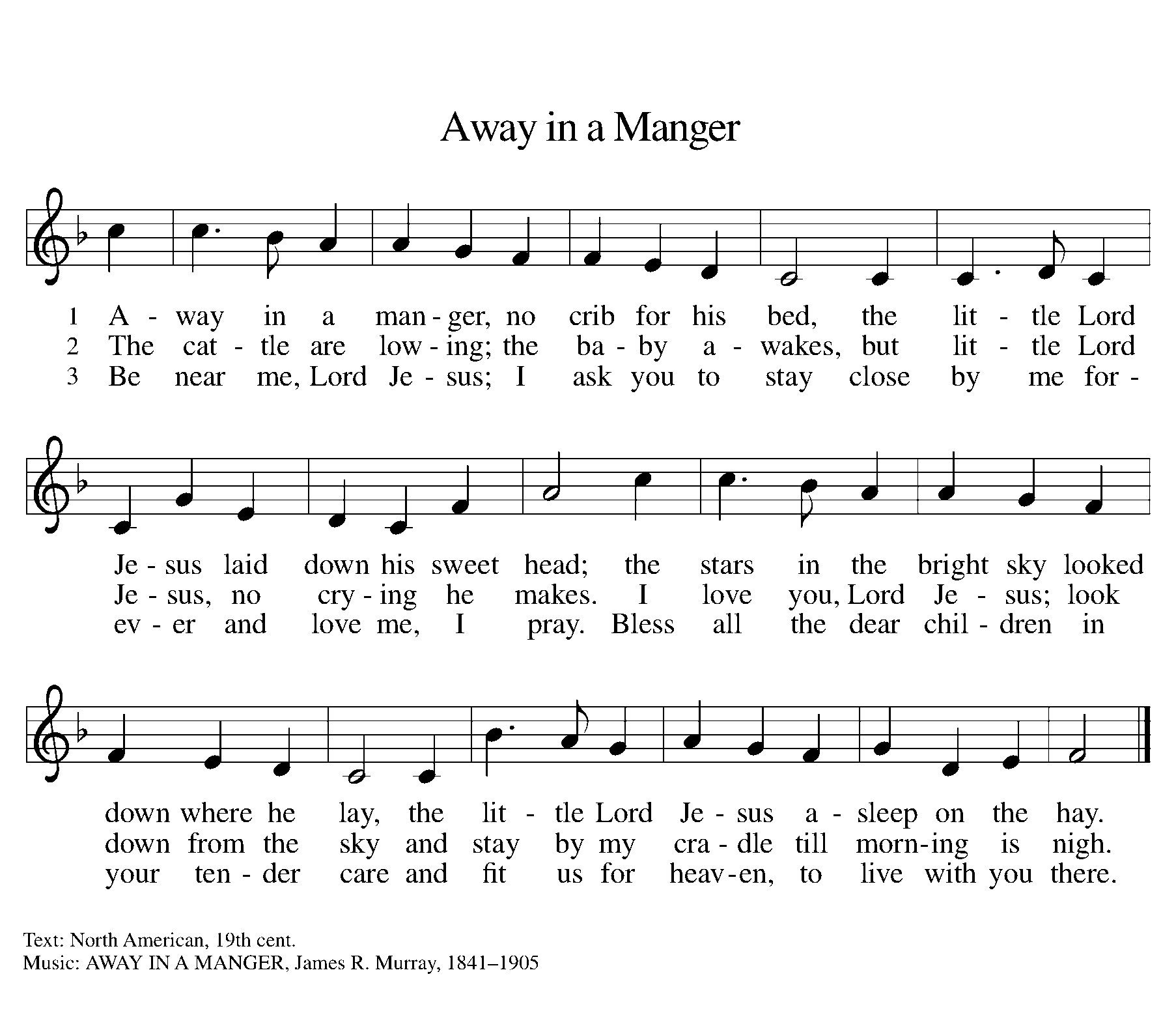                                        O Little Town of Bethlehem                               #279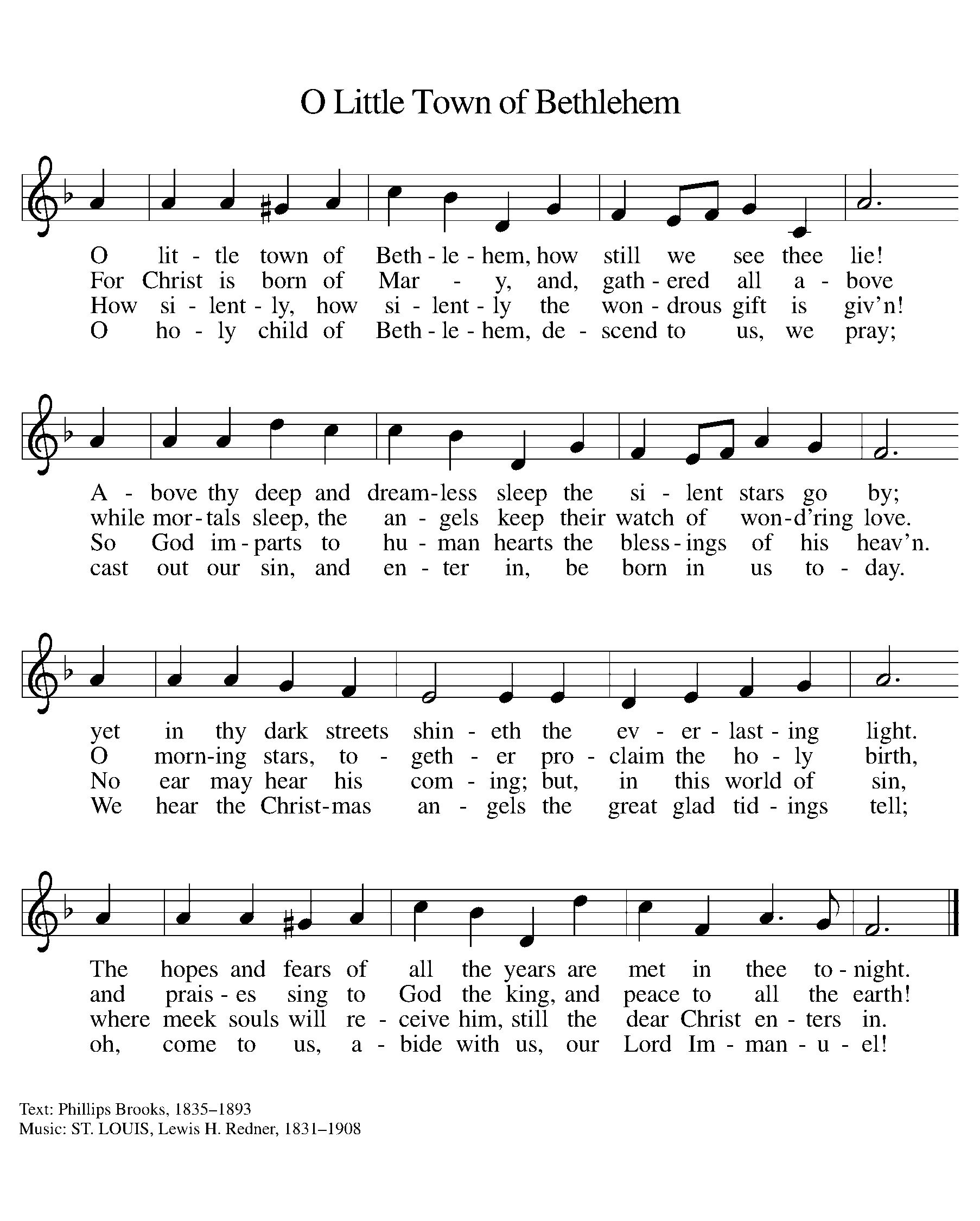 *PRAYER AFTER COMMUNIONLet us pray together. God our redeemer, you have fed us at this table with gifts of grace, truth, and life. As you have gathered us in joy, send us forth as messengers of your peace. Make us shine with the good news of your glory, born to us in Jesus Christ, our Savior and Lord. Amen.SENDING__________________________________________God blesses us and sends us in mission to the world.*BLESSINGGod bless you and keep you, ☩ Jesus grant you grace and truth,  and the Spirit send peace upon your hearts, now and forever. Amen.*SENDING SONG                     Silent Night, Holy Night      #281 (All verses, may repeat)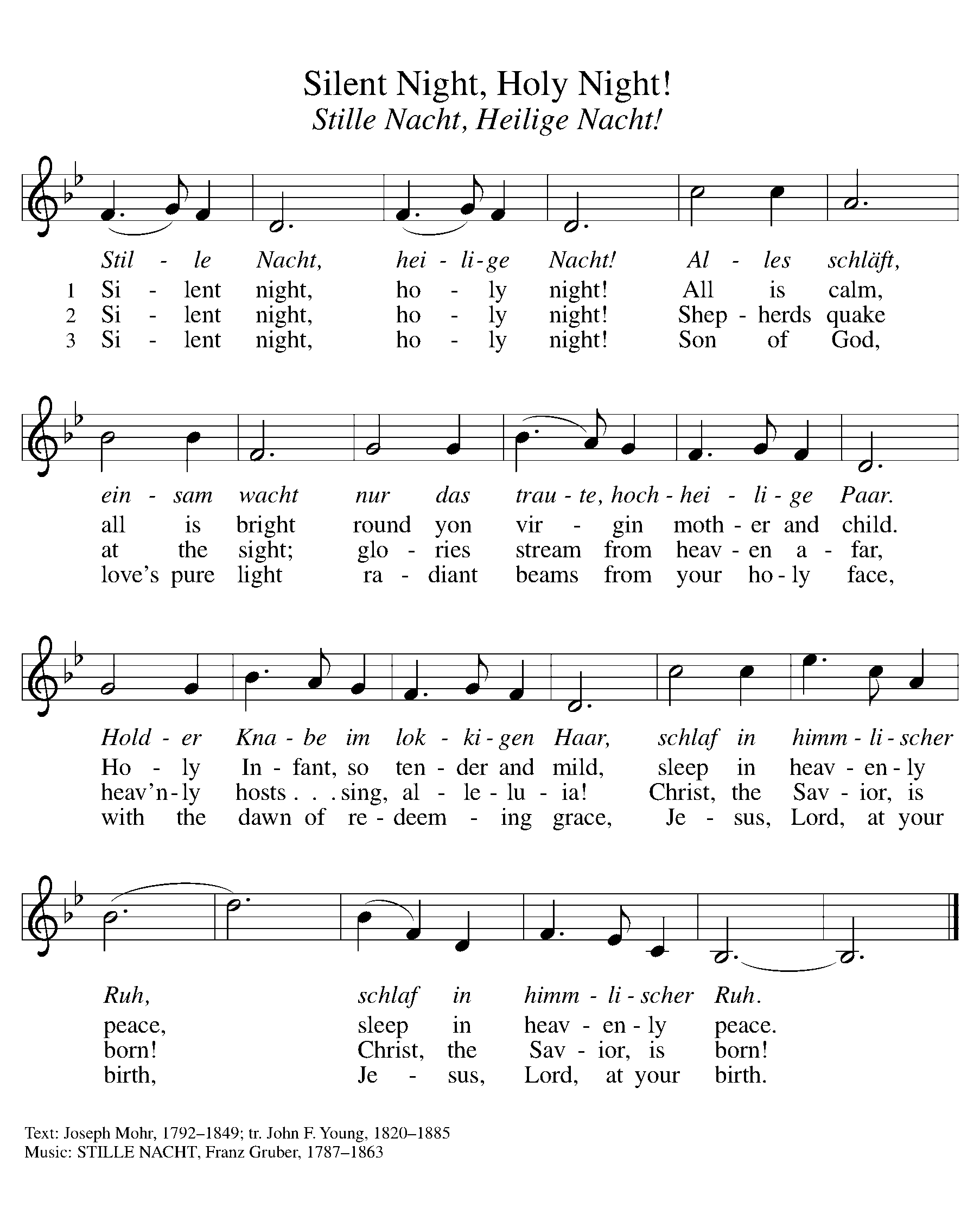 *DISMISSALChrist the Savior is born! Go in peace. Proclaim the good news. Thanks be to God.POSTLUDE                                                                                    Roger Halvorson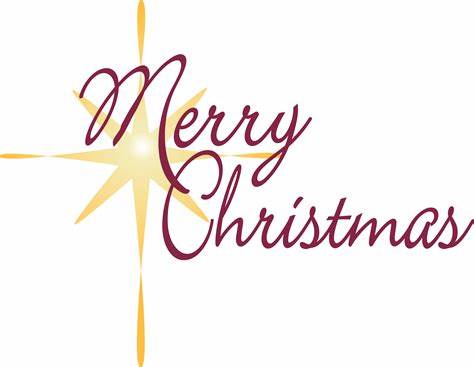 CHRIST LUTHERAN CHURCH STAFFInterim Pastor                                            Rev. Laurie Arroyo, lauriethere@msn.comOffice Manager                                Kim Croes, officemanager@christlutheranlb.comPreschool Director                                                          Lisa Clinton, info@clplb.comInterim Choir Director                                              Kim Philips, kimsings@msn.comAccompanist								   Roger HalvorsonPercussionist						                 Nathan LatiolaitMissionary to Colombia  						   Linda Gawthorne It is our joy to worship with your whole family this morning!We encourage everyone of all ages and abilities to worship together. If you do need to take a "time out",  please do so in the narthex (gathering space at the entry), and return to worship when you are ready. A changing table is located in the restroom off the narthex. Activity bags, filled with crayons, paper and storybooks, are available in the narthex. Please ask an usher if you need any assistance.Mission StatementLiving by Christ’s example, we welcome, serve, and love all through God’s grace.Vision StatementEmbracing the truth that God’s love and grace is for all, Christ Lutheran Church is a vibrant and active community spreading the good news through acceptance, action, and benevolence.Our PositionChrist is ALIVE!LIKE us on Facebook at www.facebook.com/christlutheranlbWrite a review of Christ Lutheran Church on YELP  